Food & Supply Drive
Help stock the community pantry at the Gibsonville Public Library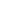 
will be collecting donations of You can donate to support this drive between: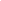 How to donate: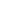 Thank you for supporting our community!